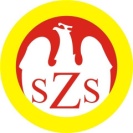 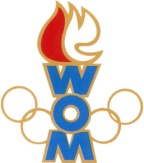 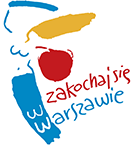 LVI WOMKOMUNIKAT KOŃCOWY ZAWODÓW FINAŁOWYCHSZTAFETY DZIEWCZĘTA MŁODZIEŻ W ROKU SZK.2022/2023   ZS 74 Rembertów – dyskwalifikacja   SP 185 Praga Południe – nie ukończyła bieguZespół Wilanowa nie zgłosił się na zawodyMiejsceSzkołaDzielnicaPkt. WOM1Szkoła Podstawowa nr 204Wawer162Szkoła Podstawowa nr 65Żoliborz143Szkoła Podstawowa nr 303Ursynów124Szkoła Podstawowa nr 112Białołęka105Szkoła Podstawowa nr 77Bielany96Szkoła Podstawowa nr 341Bemowo87Szkoła Podstawowa nr 14Ursus78Szkoła Podstawowa nr 280Ochota79Szkoła Podstawowa nr 158Śródmieście710Szkoła Podstawowa nr 84Targówek411Szkoła Podstawowa nr 225Wola412Szkoła Podstawowa nr 94Włochy413Szkoła Podstawowa Zakonu PijarówMokotów314Szkoła Podstawowa nr 173Wesoła315Szkoła Podstawowa nr 50Praga Północ2